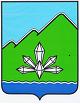 В целях исполнения Федерального закона № 324 от 21.11.2011 г. «О бесплатной юридической помощи в Российской Федерации» и закона Приморского края № 31-КЗ                              от 05.05.2012 г. «Об обеспечении оказания юридической помощи на территории Приморского края» Администрацией Приморского края совместно с Приморской коллегий адвокатов проведена работа по организации на территории Приморского края бесплатной юридической помощи. В бюджет Приморского края на 2013 год включены значительные финансовые средства на расходы, связанные с оплатой труда адвокатов, оказывающим гражданам бесплатную юридическую помощь в рамках государственной системы бесплатной юридической помощи на территории Приморского края, и компенсацией их расходов на оказание такой помощи.Согласно пункта 2 статьи 3 закона Приморского края № 31-КЗ от 05.05.2012 г.                         «Об обеспечении оказания юридической помощи на территории Приморского края» адвокаты оказывают бесплатную юридическую помощь следующим категориям граждан:1) гражданам, проживающим на территории Приморского края, среднедушевой доход семей которых ниже величины прожиточного минимума, установленного в Приморском крае, либо одиноко проживающим на территории Приморского края гражданам, доход которых ниже величины прожиточного минимума, установленного в Приморском крае; 2) инвалидам I и II группы, проживающим на территории Приморского края; 3) ветеранам Великой Отечественной войны, Героям Российской Федерации, Героям Советского Союза, Героям Социалистического Труда, проживающим на территории Приморского края;4) детям-инвалидам, детям-сиротам, детям, оставшимся без попечения родителей, проживающим на территории Приморского края; 5) законным представителям и представителям лиц, указанных 
в пункте 4 настоящей части, если они обращаются за оказанием бесплатной юридической помощи по вопросам, связанным с обеспечением и защитой прав и законных интересов таких лиц;6) гражданам, проживающим на территории Приморского края и имеющим право на бесплатную юридическую помощь в соответствии с Федеральным законом от 2 августа               1995 года № 122-ФЗ "О социальном обслуживании граждан пожилого возраста и инвалидов"; 7) несовершеннолетним, содержащимся в расположенных на территории Приморского края учреждениях системы профилактики безнадзорности и правонарушений несовершеннолетних, и несовершеннолетним, отбывающим наказание в расположенных на территории Приморского края местах лишения свободы;8) законным представителям и представителям лиц, указанных в 
пункте 7 настоящей части, если они обращаются за оказанием бесплатной юридической помощи по вопросам, связанным с обеспечением и защитой прав и законных интересов таких лиц (за исключением вопросов, связанных  с оказанием юридической помощи в уголовном судопроизводстве);9) гражданам, проживающим на территории Приморского края и имеющим право на бесплатную юридическую помощь в соответствии с Законом Российской Федерации от 2 июля 1992 года №3185-1 "О психиатрической помощи и гарантиях прав граждан при ее оказании";10) гражданам, проживающим на территории Приморского края и признанным судом недееспособными;11) законным представителям лиц, указанных в пункте 10 настоящей части, если они обращаются за оказанием бесплатной юридической помощи по вопросам, связанным с обеспечением и защитой прав и законных интересов таких лиц; 12) иным гражданам Российской Федерации, проживающим на территории Приморского края, которым право на получение бесплатной юридической помощи в рамках государственной системы бесплатной юридической помощи предоставлено в соответствии с федеральным законодательством.Бесплатная юридическая помощь оказывается адвокатами гражданам по предъявлении следующих документов:1) гражданам, проживающим на территории Приморского края, среднедушевой доход семей которых ниже величины прожиточного минимума, установленного в Приморском крае, либо одиноко проживающим на территории Приморского края гражданам, доход которых ниже величины прожиточного минимума, установленного в Приморском крае, по предъявлении:а) паспорта или иного документа, содержащего указание на гражданство лица (в случае предъявления иного документа, содержащего указание на гражданство лица, предъявляется также документ, подтверждающий проживание лица на территории Приморского края);б) документа, подтверждающего, что среднедушевой доход семьи (либо одиноко проживающего гражданина) ниже величины прожиточного минимума, установленного в Приморском крае, выданного территориальным отделом органа исполнительной власти Приморского края, осуществляющего в пределах своих полномочий государственное управление в сфере социальной защиты населения, в порядке, установленном Администрацией Приморского края;2) инвалидам I и II группы, проживающим на территории Приморского края, по предъявлении:а) паспорта или иного документа, содержащего указание на гражданство лица (в случае предъявления иного документа, содержащего указание на гражданство лица, предъявляется также документ, подтверждающий проживание лица на территории Приморского края);б) справки, подтверждающей факт установления инвалидности;3) ветеранам Великой Отечественной войны, Героям Российской Федерации, Героям Советского Союза, Героям Социалистического Труда, проживающим на территории Приморского края, по предъявлении:а) паспорта или иного документа, содержащего указание на гражданство лица (в случае предъявления иного документа, содержащего указание на гражданство лица, предъявляется также документ, подтверждающий проживание лица на территории Приморского края);б) удостоверения ветерана Великой Отечественной войны, Героя Российской Федерации, Героя Советского Союза, Героя Социалистического Труда;4) законным представителям и представителям детей-инвалидов, 
детей-сирот, детей, оставшихся без попечения родителей, проживающих на территории Приморского края, если они обращаются за оказанием бесплатной юридической помощи по вопросам, связанным с обеспечением и защитой прав и законных интересов таких лиц, по предъявлении:а) паспорта или иного документа, содержащего указание на гражданство лица;б) документа, подтверждающего статус законного представителя (представителя);в) свидетельства о рождении ребенка;г) паспорта или иного документа, содержащего указание на гражданство лица для несовершеннолетнего, достигшего 14-летнего возраста;д) справки, подтверждающей факт установления инвалидности, или документа, подтверждающего статус ребенка-сироты, ребенка, оставшегося без попечения родителей (свидетельства о смерти единственного или обоих родителей, решений (решения) суда об объявлении единственного или обоих родителей умершими, о лишении единственного или обоих родителей родительских прав, об ограничении единственного или обоих родителей в родительских правах, о признании единственного или обоих родителей недееспособными или ограниченно дееспособными, о признании единственного или обоих родителей безвестно отсутствующими);5) гражданам, проживающим на территории Приморского края и имеющим право на бесплатную юридическую помощь в соответствии с Федеральным законом "О социальном обслуживании граждан пожилого возраста и инвалидов", по предъявлении паспорта или иного основного документа, содержащего указание на гражданство лица;6) законным представителям и представителям несовершеннолетних, содержащихся в расположенных на территории Приморского края учреждениях системы профилактики безнадзорности и правонарушений несовершеннолетних, и несовершеннолетних, отбывающих наказание в расположенных на территории Приморского края местах лишения свободы, если они обращаются за оказанием бесплатной юридической помощи по вопросам, связанным с обеспечением и защитой прав и законных интересов таких лиц (за исключением вопросов, связанных с оказанием юридической помощи в уголовном судопроизводстве), по предъявлении:а) паспорта или иного документа, содержащего указание на гражданство лица;б) документа, подтверждающего статус законного представителя (представителя) указанных лиц;в) свидетельства о рождении ребенка;г) паспорта или иного документа, содержащего указание на гражданство лица для несовершеннолетнего, достигшего 14-летнего возраста;д) справки администрации учреждения системы профилактики безнадзорности и правонарушений несовершеннолетних (администрации исправительного учреждения), подтверждающей факт содержания в указанных учреждениях несовершеннолетнего;7) гражданам, имеющим право на бесплатную юридическую помощь в соответствии с Законом Российской Федерации "О психиатрической помощи и гарантиях прав граждан при ее оказании", по предъявлении паспорта или иного документа, содержащего указание на гражданство лица;8) законным представителям граждан, проживающих на территории Приморского края и признанных судом недееспособными, если они обращаются за оказанием бесплатной юридической помощи по вопросам, связанным с обеспечением и защитой прав и законных интересов таких лиц, по предъявлении:а) паспорта или иного документа, содержащего указание на гражданство лица;б) документов, подтверждающих статус законных представителей указанных лиц; в) паспорта или иного документа, содержащего указание на гражданство гражданина, признанного судом недееспособным;г) решения суда о признании гражданина недееспособным;9) иным гражданам Российской Федерации, проживающим на территории Приморского края, которым право на получение бесплатной юридической помощи в рамках государственной системы бесплатной юридической помощи предоставлено в соответствии с федеральным законодательством, по предъявлении:а) паспорта или иного документа, содержащего указание на гражданство лица (в случае предъявления иного документа, содержащего указание на гражданство лица, предъявляется также документ, подтверждающий проживание лица на территории Приморского края);б) соответствующих документов, подтверждающих право на получение бесплатной юридической помощи.Бесплатная юридическая помощь оказывается адвокатами непосредственно в месте расположения адвокатского образования либо посредством выезда к гражданам, указанным в пунктах 6,7,9 части 2 статьи 3 закона Приморского края № 31-КЗ от 05.05.2012 г.Список адресов адвокатов для обращения за бесплатной юридической помощью находится на сайтах ПРИМАДВОКАТ и официальном сайте администрации Приморского края.В Дальнегорском городском округе указанным выше категориям граждан за бесплатной юридической помощью можно обратиться к следующим адвокатам: И.о. главы администрации Дальнегорского городского округа                                                                       Р.Р. КозыреваН.А. КарпушкинаКонтора адвокатов г. Дальнегорска - филиал некоммерческой организации Приморская краевая коллегия адвокатов, г. Дальнегорск, проспект 50 лет Октября, д. 87бКонтора адвокатов г. Дальнегорска - филиал некоммерческой организации Приморская краевая коллегия адвокатов, г. Дальнегорск, проспект 50 лет Октября, д. 87б1.Устинов Владимир Иванович2.Селюкина Ольга Викторовна Контора адвокатов «Совет»  - филиал некоммерческой организации Приморская краевая коллегия адвокатов, г. Дальнегорск, проспект 50 лет Октября, д. 139, к. 39Контора адвокатов «Совет»  - филиал некоммерческой организации Приморская краевая коллегия адвокатов, г. Дальнегорск, проспект 50 лет Октября, д. 139, к. 391.Кучеренко Виктор Иванович 2.Елизаров Алексей Сергеевич3.Елизарова Ирина Викторовна Адвокатский кабинет, г. Дальнегорск, ул. Пионерская, д. 68, к. 48Адвокатский кабинет, г. Дальнегорск, ул. Пионерская, д. 68, к. 481.Варнакова Людмила Михайловна 